Alterar modelo de formulário de controle      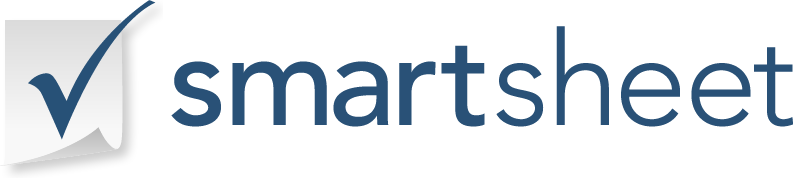 TÍTULO DO PROJETOTÍTULO DO PROJETOPATROCINADOR DO PROJETOPATROCINADOR DO PROJETOSOLICITAÇÃO DE ALTERAÇÃOSOLICITAÇÃO DE ALTERAÇÃOSOLICITAÇÃO DE ALTERAÇÃOSOLICITAÇÃO DE ALTERAÇÃOSOLICITAÇÃO DE ALTERAÇÃOSOLICITAÇÃO DE ALTERAÇÃOSOLICITAÇÃO DE ALTERAÇÃONOME DO CRIADORDATA DA SOLICITAÇÃODATA DA SOLICITAÇÃOINFORMAÇÕES DE CONTATO DO CRIADORMUDAR ID NO.MUDAR ID NO.ITENS A SEREM ALTERADOSREFERÊNCIA DE ARGUMENTO(S)REFERÊNCIA DE ARGUMENTO(S)ALTERAR DESCRIÇÃOIMPACTO FINANCEIRO ESTIMADOIMPACTO FINANCEIRO ESTIMADOIMPACTO ESTIMADO DO CRONOGRAMAPRIORIDADE / RESTRIÇÕESPRIORIDADE / RESTRIÇÕESALTERAR AVALIAÇÃOALTERAR AVALIAÇÃOALTERAR AVALIAÇÃOALTERAR AVALIAÇÃOALTERAR AVALIAÇÃOALTERAR AVALIAÇÃOALTERAR AVALIAÇÃOASPECTOS AFETADOSASPECTOS AFETADOSASPECTOS AFETADOSTRABALHO OBRIGATÓRIOTRABALHO OBRIGATÓRIOTRABALHO OBRIGATÓRIOTRABALHO OBRIGATÓRIOSOLICITAÇÕES RELACIONADASDATA AVALIADADATA AVALIADANOME DO AVALIADORASSINATURA DO AVALIADORASSINATURA DO AVALIADORALTERAR APROVAÇÃOALTERAR APROVAÇÃOALTERAR APROVAÇÃOALTERAR APROVAÇÃOALTERAR APROVAÇÃOALTERAR APROVAÇÃOALTERAR APROVAÇÃOACEITO - REJEITADO - SEGURARACEITO - REJEITADO - SEGURARACEITO - REJEITADO - SEGURARDATA APROVADADATA APROVADAAPROVADO PORASSINATURAASSINATURACOMENTÁRIOSIMPLEMENTAÇÃO DE MUDANÇASIMPLEMENTAÇÃO DE MUDANÇASIMPLEMENTAÇÃO DE MUDANÇASIMPLEMENTAÇÃO DE MUDANÇASIMPLEMENTAÇÃO DE MUDANÇASIMPLEMENTAÇÃO DE MUDANÇASIMPLEMENTAÇÃO DE MUDANÇASATIVOIMPLEMENTADORIMPLEMENTADORDATA EXECUTADAASSINATURAASSINATURAMUDAR ID NO.AUTHORIZERALTERAR DESCRIÇÃODATA AVALIADADATA AVALIADADATA APROVADADATA EXECUTADA